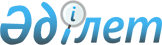 О признании утратившим силу постановление акимата Кокпектинского района от 8 апреля 2015 года № 75 "Об утверждении методики ежегодной оценки деятельности административных государственных служащих корпуса "Б" по Кокпектинскому району"Постановление акимата Кокпектинского района Восточно-Казахстанской области от 08 февраля 2016 года № 42      На основании подпункта 4) пункта 2 статьи 40 Закона Республики Казахстан от 24 марта 1998 года "О нормативных правовых актах", Кокпектинский районный акимат ПОСТАНОВЛЯЕТ:

      1. Признать утратившим силу постановление акимата Кокпектинского района от 8 апреля 2015 года № 75 "Об утверждении методики ежегодной оценки деятельности административных государственных служащих корпуса "Б" по Кокпектинскому району" (зарегистрировано в реестре государственной регистрации нормативно-правовых актов за № 3940, опубликовано в районной газете "Жулдыз" - "Новая жизнь" от 7 июня 2016 года № 45).

      2. Настоящее постановление вводится в действие со дня первого официального опубликования.


					© 2012. РГП на ПХВ «Институт законодательства и правовой информации Республики Казахстан» Министерства юстиции Республики Казахстан
				
      Аким района

Р. Сагандыков
